The Roman Catholic Federation of Holy Name and Our Lady’s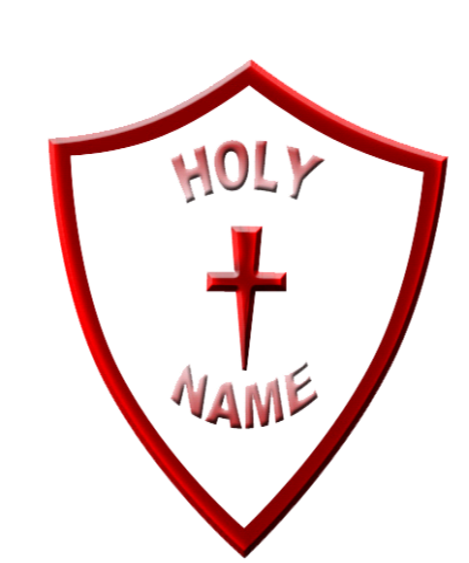 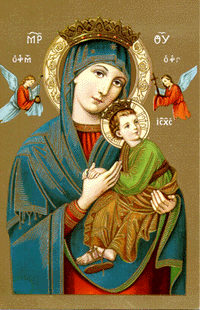 Data Protection PolicyHOLY NAME MISSION STATEMENTThe Holy Name Primary School is a voluntary aided, inclusive, Roman Catholic School serving the children of the Our Lady’s with St Alphonsus and neighbouring parishes.The school exists to help the Catholic Community fulfil the promise made to each child when welcomed in Baptism by the promotion of Catholic values in school.  This is undertaken in partnership within the home and parish.Recognising the variety of children’s backgrounds, the Governors and staff seek to be sensitive to and cater for their individual needs.  We work to create a safe and secure environment with consistency, tolerance and generosity of time for all members of our school community.We emphasise the positive aspects of all parts of school life, teaching the children about their value and worth and at the same time having high expectations in relation to academic and personal development.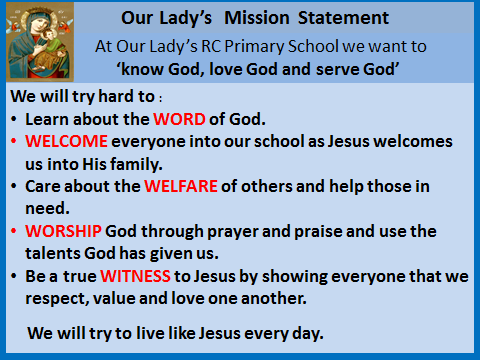 At Our Lady’s, we seek at all times to be a witness to Jesus Christ. We remember this when putting our policies into practice. ContentsINTRODUCTION .......................................................................................................		4SCOPE ......................................................................................................................		4THE DATA CONTROLLER .......................................................................................		4DATA PROTECTION PRINCIPLES ..........................................................................		4ROLES AND RESPONSIBILITIES ............................................................................		4COLLECTING PERSONAL DATA ............................................................................		5SHARING PERSONAL DATA ...................................................................................		6DATA SECURITY AND STORAGE OF RECORDS .................................................		7DISPOSAL OF RECORDS .......................................................................................		7SUBJECT ACCESS REQUESTS AND OTHER RIGHTS OF INDIVIDUALS ...........		7PARENTAL REQUESTS TO SEE THE EDUCATIONAL RECORD .........................		8PERSONAL DATA BREACHES ...............................................................................		9TRAINING .................................................................................................................		9COMPLAINTS ...........................................................................................................		9INTRODUCTIONThe school collects a large amount of personal data about staff, pupils, parents, governors, visitors and other individuals. The school aims to ensure that all such personal data is collected, stored and processed in accordance with the General Data Protection Regulation (GDPR), the Data Protection Act 2018 and guidance published by the Information Commissioners Office (ICO). Personal information is any information that relates to a living individual who can be identified from the information regardless of whether it is in paper or electronic format. This policy explains the duties and responsibilities placed on the school under the legislation relating to data protection to ensure that all data is handled and stored securely. SCOPEThis policy relates to all employees, volunteers, contractors, pupils and parents. It also explains how members of the public may request information held by the school. THE DATA CONTROLLERThe school processes personal data relating to parents, pupils, staff, governors, visitors and others, and therefore is a data controller.DATA PROTECTION PRINCIPLESThe GDPR is based on data protection principles that our school must comply with. The principles say that personal data must be:Processed lawfully, fairly and in a transparent mannerCollected for specified, explicit and legitimate purposesAdequate, relevant and limited to what is necessary to fulfil the purposes for which it is processedAccurate and, where necessary, kept up to dateKept for no longer than is necessary for the purposes for which it is processedProcessed in a way that ensures it is appropriately secureThis policy sets out how the school aims to comply with these principles.ROLES AND RESPONSIBILITIESThe Governing Board. The governing board has overall responsibility for ensuring that the school complies with all relevant data protection obligations.Data Protection Officer. The Data Protection Officer (DPO) is responsible for overseeing the implementation of this policy, monitoring our compliance with data protection law, and developing related policies and guidelines where applicable.They will provide an annual report of their activities directly to the governing board and, where relevant, report to the board their advice and recommendations on school data protection issues.The DPO is also the first point of contact for individuals whose data the school processes, and for the ICO.Full details of the DPO’s responsibilities are set out in their job description.Our DPO is Global Policing and is contactable via email at reece@globalpolicing.co.ukHeadteacher.The headteacher acts as the representative of the data controller on a day-to-day basis.All staff.Staff are responsible for:Collecting, storing and processing any personal data in accordance with this policyInforming the school of any changes to their personal data, such as a change of addressContacting the DPO in the following circumstances: With any questions about the operation of this policy, data protection law, retaining personal data or keeping personal data secureIf they have any concerns that this policy is not being followedIf they are unsure whether or not they have a lawful basis to use personal data in a particular wayIf they need to rely on or capture consent, draft a privacy notice, deal with data protection rights invoked by an individual, or transfer personal data outside the European Economic AreaIf there has been a data breachWhenever they are engaging in a new activity that may affect the privacy rights of individualsIf they need help with any contracts or sharing personal data with third parties COLLECTING PERSONAL DATALawfulness, fairness and transparency.School will only process personal data where one of the 6 lawful bases (as set out below) has been identified under data protection law:The data needs to be processed so that the school can fulfil a contract with the individual, or the individual has asked the school to take specific steps before entering into a contractThe data needs to be processed so that the school can comply with a legal obligation (i.e. DfE census information)The data needs to be processed to ensure the vital interests of the individual or another person (i.e. to protect someone’s life by collecting data about food allergies or medical conditions)The data needs to be processed so that the school, as a public authority, can perform a task in the public interest or exercise its official authority (i.e. to support pupil learning, to monitor and report on pupil attainment progress, to provide appropriate pastoral care and to assess the quality of services)The data needs to be processed for the legitimate interests of the school (where the processing is not for any tasks the school performs as a public authority) or a third party, provided the individual’s rights and freedoms are not overriddenThe individual (or their parent/carer when appropriate in the case of a pupil) has freely given clear consent For special categories of personal data, school will also meet one of the special category conditions for processing under data protection law.School will always consider the fairness of any data processing. School will ensure it does not handle personal data in ways that individuals would not reasonably expect, or use personal data in ways which have unjustified adverse effects on them.Limitation, minimisation and accuracy.School will only collect personal data for specified, explicit and legitimate reasons. If school needs to use personal data for reasons other than those given when first obtained, school will inform the individuals concerned, and seek consent where necessary.Staff must only process personal data where it is necessary in order to do their jobs.School will keep data accurate and, where necessary, up-to-date. Inaccurate data will be rectified or erased when appropriate.In addition, when staff no longer need the personal data they hold, they must ensure it is deleted or disposed of securely. This will be done in accordance with the school’s record retention schedule.SHARING PERSONAL DATASchool will not normally share personal data with anyone else without consent, but there are certain circumstances where it may be required to do so. These include, but are not limited to, situations where:There is an issue with a pupil or parent/carer that puts the safety of staff at riskSchool needs to liaise with other agencies – consent will be requested as necessary before doing thisSchool suppliers or contractors need data for the provision of services to staff and pupils – for example, IT companies. When doing this, school will:Only appoint suppliers or contractors which can provide sufficient guarantees that they comply with data protection lawEstablish a contract with the supplier or contractor to ensure the fair and lawful processing of any personal data sharedOnly share data that the supplier or contractor needs to carry out their serviceSchool will also share personal data with law enforcement and government bodies where legally required to do so.School may also share personal data with emergency services and local authorities to help them to respond to an emergency situation that affects any pupils or staff.DATA SECURITY AND STORAGE OF RECORDSSchool will protect personal data and keep it safe from unauthorised or unlawful access, alteration, processing or disclosure, and against accidental or unlawful loss, destruction or damage. In particular:Paper-based records and portable electronic devices, such as laptops and hard drives that contain personal data, are kept under lock and key when not in usePapers containing confidential personal data must not be left on office and classroom desks, on staffroom tables, or left anywhere else where there is general accessWhere personal information needs to be taken off site, staff must sign it in and out from the school officeEncryption software is used to protect all portable devices and removable media, such as laptops and USB devicesDISPOSAL OF RECORDSPersonal data that is no longer needed will be disposed of securely. Personal data that has become inaccurate or out of date will also be disposed of securely. School may also use a third party to safely dispose of records. Any third party will be required to provide sufficient guarantees that it complies with data protection law.SUBJECT ACCESS REQUESTS AND OTHER RIGHTS OF INDIVIDUALSSubject access requests.Individuals have a right to make a ‘subject access request’ to gain access to personal information that the school holds about them. Subject access requests can be submitted in any form, but we may be able to respond to requests more quickly if they are made in writing and include:Name of individualCorrespondence addressContact number and email addressDetails of the information requestedIf staff receive a subject access request in any form they must immediately forward it to the DPO.Children and subject access requests.Personal data about a child belongs to that child, and not the child's parents or carers. For a parent or carer to make a subject access request with respect to their child, the child must either be unable to understand their rights and the implications of a subject access request, or have given their consent.[Primary schools add: Children below the age of 12 are generally not regarded to be mature enough to understand their rights and the implications of a subject access request. Therefore, most subject access requests from parents or carers of pupils at our school may be granted without the express permission of the pupil. This is not a rule and a pupil’s ability to understand their rights will always be judged on a case-by-case basis.][Secondary schools add: Children aged 12 and above are generally regarded to be mature enough to understand their rights and the implications of a subject access request. Therefore, most subject access requests from parents or carers of pupils at our school may not be granted without the express permission of the pupil. This is not a rule and a pupil’s ability to understand their rights will always be judged on a case-by-case basis.]Responding to subject access requests.When responding to requests, school: May ask the individual to provide 2 forms of identificationMay contact the individual via phone to confirm the request was made Will respond without delay and within 1 month of receipt of the request (or receipt of the additional information needed to confirm identity, where relevant)Will provide the information free of chargeMay tell the individual we will comply within 3 months of receipt of the request, where a request is complex or numerous. We will inform the individual of this within 1 month, and explain why the extension is necessarySchool may not disclose information for a variety of reasons, such as if it:Might cause serious harm to the physical or mental health of the pupil or another individualWould reveal that the child is being or has been abused, or is at risk of abuse, where the disclosure of that information would not be in the child’s best interestsWould include another person’s personal data that we can’t reasonably anonymise, and we don’t have the other person’s consent and it would be unreasonable to proceed without itIs part of certain sensitive documents, such as those related to crime, immigration, legal proceedings or legal professional privilege, management forecasts, negotiations, confidential references, or exam scriptsIf the request is unfounded or excessive, school may refuse to act on it, or charge a reasonable fee to cover administrative costs. School will also take into account whether the request is repetitive in nature when making this decision.When school refuses a request, we will tell the individual why, and tell them they have the right to complain to the ICO or they can seek to enforce their subject access right through the courts.PARENTAL REQUESTS TO SEE THE EDUCATIONAL RECORDParents, or those with parental responsibility, have a legal right to free access to their child’s educational record (which includes most information about a pupil) within 15 school days of receipt of a written request. All requests must be made in writing to the DPO. The identity of the requestor must be established before the disclosure of any personal information. If the request is for a copy of the educational record, the school may charge a fee to cover the cost of supplying it.This right applies as long as the pupil concerned is aged under 18.There are certain circumstances in which this right can be denied, such as if releasing the information might cause serious harm to the physical or mental health of the pupil or another individual, or if it would mean releasing exam marks before they are officially announced.PERSONAL DATA BREACHESThe school will make all reasonable endeavours to ensure that there are no personal data breaches. In the unlikely event of a suspected data breach, we will follow appropriate procedures and if required we will report the data breach to the ICO within 72 hours after becoming aware of it.TRAININGAll staff and governors are provided with data protection training as part of their induction process. Data protection will also form part of continuing professional development, where changes to legislation, guidance or the school’s processes make it necessary.COMPLAINTS Any complaint about Data Protection should be referred to the Information Commissioner’s Office, Wycliffe House, Water Lane, Wilmslow, Cheshire, SK9 5AF, Telephone 01625 545700, Website www.ico.gov.uk